АДМИНИСТРАЦИЯ ВОЛГОГРАДСКОЙ ОБЛАСТИПОСТАНОВЛЕНИЕот 29 мая 2023 г. N 359-пО НЕКОТОРЫХ ВОПРОСАХ ПРЕДОСТАВЛЕНИЯ В 2023 ГОДУИЗ ОБЛАСТНОГО БЮДЖЕТА ИНЫХ МЕЖБЮДЖЕТНЫХ ТРАНСФЕРТОВ БЮДЖЕТАММУНИЦИПАЛЬНЫХ ОБРАЗОВАНИЙ ВОЛГОГРАДСКОЙ ОБЛАСТИНА РЕАЛИЗАЦИЮ ПРАКТИК ПОДДЕРЖКИ ДОБРОВОЛЬЧЕСТВА(ВОЛОНТЕРСТВА) ПО ИТОГАМ ПРОВЕДЕНИЯ ЕЖЕГОДНОГОВСЕРОССИЙСКОГО КОНКУРСА ЛУЧШИХ РЕГИОНАЛЬНЫХ ПРАКТИКПОДДЕРЖКИ И РАЗВИТИЯ ДОБРОВОЛЬЧЕСТВА (ВОЛОНТЕРСТВА) "РЕГИОНДОБРЫХ ДЕЛ"В соответствии с частями 18 и 21 статьи 10 Федерального закона от 21 ноября 2022 г. N 448-ФЗ "О внесении изменений в Бюджетный кодекс Российской Федерации и отдельные законодательные акты Российской Федерации, приостановлении действия отдельных положений Бюджетного кодекса Российской Федерации, признании утратившими силу отдельных положений законодательных актов Российской Федерации и об установлении особенностей исполнения бюджетов бюджетной системы Российской Федерации в 2023 году" Администрация Волгоградской области постановляет:1. Установить, что в ходе исполнения областного бюджета в 2023 году дополнительно к основаниям для внесения изменений в сводную бюджетную роспись областного бюджета без внесения изменений в Закон Волгоградской области от 05 декабря 2022 г. N 122-ОД "Об областном бюджете на 2023 год и на плановый период 2024 и 2025 годов" (далее именуется - Закон об областном бюджете) в сводную бюджетную роспись областного бюджета могут быть внесены изменения в случае перераспределения бюджетных ассигнований, предусмотренных по подразделу 0707 "Молодежная политика" классификации расходов бюджетов на реализацию практик поддержки добровольчества (волонтерства) по итогам проведения ежегодного Всероссийского конкурса лучших региональных практик поддержки и развития добровольчества (волонтерства) "Регион добрых дел".2. В целях реализации практик поддержки добровольчества (волонтерства) по итогам проведения ежегодного Всероссийского конкурса лучших региональных практик поддержки и развития добровольчества (волонтерства) "Регион добрых дел" внести изменения в сводную бюджетную роспись областного бюджета на 2023 год и на плановый период 2024 и 2025 годов без внесения изменений в Закон об областном бюджете, перераспределив бюджетные ассигнования в пределах общего объема бюджетных ассигнований, предусмотренных комитету образования, науки и молодежной политики Волгоградской области:уменьшить на 1404,90 тыс. рублей бюджетные ассигнования на 2023 год по подразделу 0707 "Молодежная политика" классификации расходов бюджетов на реализацию практик поддержки добровольчества (волонтерства) по итогам проведения ежегодного Всероссийского конкурса лучших региональных практик поддержки и развития добровольчества (волонтерства) "Регион добрых дел";увеличить на 675,24 тыс. рублей бюджетные ассигнования на 2023 год на предоставление иных межбюджетных трансфертов бюджетам муниципальных образований Волгоградской области на реализацию практик поддержки добровольчества (волонтерства) по итогам проведения ежегодного Всероссийского конкурса лучших региональных практик поддержки и развития добровольчества (волонтерства) "Регион добрых дел";увеличить на 729,66 тыс. рублей бюджетные ассигнования на 2023 год комитету социальной защиты населения Волгоградской области на реализацию практик поддержки добровольчества (волонтерства) по итогам проведения ежегодного Всероссийского конкурса лучших региональных практик поддержки и развития добровольчества (волонтерства) "Регион добрых дел".3. Утвердить прилагаемое распределение в 2023 году иных межбюджетных трансфертов бюджетам муниципальных образований Волгоградской области на реализацию практик поддержки добровольчества (волонтерства) по итогам проведения ежегодного Всероссийского конкурса лучших региональных практик поддержки и развития добровольчества (волонтерства) "Регион добрых дел".4. Настоящее постановление вступает в силу со дня его подписания и подлежит официальному опубликованию.ГубернаторВолгоградской областиА.И.БОЧАРОВУтвержденопостановлениемАдминистрацииВолгоградской областиот 29 мая 2023 г. N 359-пРАСПРЕДЕЛЕНИЕ В 2023 ГОДУ ИНЫХ МЕЖБЮДЖЕТНЫХ ТРАНСФЕРТОВБЮДЖЕТАМ МУНИЦИПАЛЬНЫХ ОБРАЗОВАНИЙ ВОЛГОГРАДСКОЙ ОБЛАСТИНА РЕАЛИЗАЦИЮ ПРАКТИК ПОДДЕРЖКИ ДОБРОВОЛЬЧЕСТВА(ВОЛОНТЕРСТВА) ПО ИТОГАМ ПРОВЕДЕНИЯ ЕЖЕГОДНОГОВСЕРОССИЙСКОГО КОНКУРСА ЛУЧШИХ РЕГИОНАЛЬНЫХ ПРАКТИКПОДДЕРЖКИ И РАЗВИТИЯ ДОБРОВОЛЬЧЕСТВА (ВОЛОНТЕРСТВА) "РЕГИОНДОБРЫХ ДЕЛ"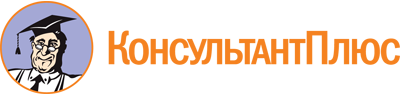 Постановление Администрации Волгоградской обл. от 29.05.2023 N 359-п
"О некоторых вопросах предоставления в 2023 году из областного бюджета иных межбюджетных трансфертов бюджетам муниципальных образований Волгоградской области на реализацию практик поддержки добровольчества (волонтерства) по итогам проведения ежегодного Всероссийского конкурса лучших региональных практик поддержки и развития добровольчества (волонтерства) "Регион добрых дел"Документ предоставлен КонсультантПлюс

www.consultant.ru

Дата сохранения: 04.06.2023
 N п/пНаименование муниципальных образованийРазмер иного межбюджетного трансферта (тыс. рублей)1231.Городской округ город-герой Волгоград538,342.Городской округ город Фролово136,90Всего675,24